План работы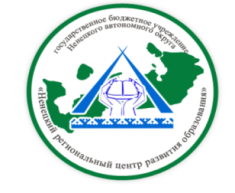 ГБУ НАО «Ненецкий региональныйцентр развития образования»на сентябрь  2018 года                                                          В течение месяца Директор   ГБУ НАО «НРЦРО»                                                             О.Ю. КозицинаДатаМероприятиеМесто проведения и времяОтветственный4.09ГИА 9 Русский языкГБУ НАО «НРЦРО»«РЦОКО»СШ №2Шамов А.С.5.09Установочный семинар по подготовке к чемпионату профессионального мастерства для людей с инвалидностью и ограниченными возможностями здоровья «Абилимпикс» по компетенции «Художественное вышивание»ГБУ НАО «НРЦРО» кабинет № 1015.30Туманова Е.Г.5.09Круглый стол для воспитателей разновозрастной группы кратковременного пребывания детей по итогам работы кочевого детского сада в рамках регионального приоритетного проекта «Образование для населения, ведущего кочевой образ жизни в НАО»ГБУ НАО «НРЦРО»Кабинет 1914.00Талева Л.Я.6.09Семинар для воспитателей дошкольных организаций, ведущих родной (ненецкий) язык «Организация работы пилотных площадок на базе дошкольных образовательных организаций для обучения ненецкому языку детей дошкольного возраста через погружение детей в языковую среду при взаимодействии с семьями воспитанников»ГБУ НАО «НРЦРО»Кабинет 1914.00Талева Л.Я.6.09МО учителей ИЗО, черчения и МХК  «Метапредметная интеграция в образовательном процессе»ГБОУ НАО «СШ № 4 г. Нарьян-Мара с углубленным изучением отдельных предметов» каб. № 208    15.30Ульяновская Н.Д.7.09ГИА 9 МатематикаГБУ НАО «НРЦРО»«РЦОКО»СШ №2Шамов А.С.7.09ЕГЭ Математика базаГБУ НАО «НРЦРО»«РЦОКО»Шамов А.С.10.09Заседание школы молодого педагога  «Рефлексия как условие профессионального развития педагога»ГБОУ НАО «СШ № 4 г. Нарьян-Мара с углубленным изучением отдельных предметов» каб. 20615.30Ульяновская Н.Д.10.09ГИА 9 Биология, ГеографияГБУ НАО «НРЦРО»«РЦОКО»СШ №2Шамов А.С.11.09Подведение итогов конкурсов художественного творчества «Ненецкий автономный округ – нефтяной край» и «Родина… Родина… Тропы оленьи»ГБУ НАО «НРЦРО»кабинет № 2115.30Ульяновская Н.Д.12.09Региональная интеллектуальная игра для обучающихся 9-11классов  «Умники и умницы»ГБПОУ НАО «НАЭТ им. В.Г. Волкова»15.00Ижемцева Л.А.12.09МО учителей музыки  «Нетрадиционные методы и приемы, используемые в преподавании предметной области «Музыка»ГБОУ НАО «СШ № 4 г. Нарьян-Мара с углубленным изучением отдельных предметов» кабинет музыки   15.30Ульяновская Н.Д.12.09ГИА 9  Информатика и ИКТ, ОбществознаниеГБУ НАО «НРЦРО»«РЦОКО»СШ №2Шамов А.С.13.09МО учителей технологии (тех. труд)  «Реализация компетентностного подхода на уроках технологии»ГБОУ НАО «СШ № 4 г. Нарьян-Мара с углубленным изучением отдельных предметов» кабинет технологии   15.30Ульяновская Н.Д.14.09Педагогический совет «Сбой связи. Травмы привязанности: особенности поведения детей. План работы на 2018-2019 учебный год»Центр «ДАР»9.00Артемова Е.А.Зенина О.С.14.09Всероссийская встреча руководителя Рособрнадзора С.С. Кравцова с родителями (online трансляция)ГБОУ НАО «СШ № 4 г. Нарьян-Мара с углубленным изучением отдельных предметов»11.00Ипатова Т.П.17.09МО учителей информатики «Анализ результатов ГИА за 9 класс и 11 класс. Актуальные вопросы подготовки к ГИА»ГБУ НАО «НРЦРО»Кабинет 1015.30Корельская Е.Ю.17.09ГИА 9 Резерв Русский языкГБУ НАО «НРЦРО»«РЦОКО»СШ №2Шамов А.С.18.09МО музыкальных руководителей ДОО «Танцевальный калейдоскоп. Танцы для дошкольников к осенним праздникам» ГБДОУ НАО «Д- сад «Теремок»13.15Владимирова А.Н.18.09ГИА 9 Резерв Биология, ГеографияГБУ НАО «НРЦРО»«РЦОКО»СШ №2Шамов А.С.18.09Семинар для педагогов общеобразовательных организаций «Аттестация педагогических работников образовательных организаций на квалификационную категорию» ГБУ НАО «НРЦРО»Кабинет 1015.30Хабарова К.А.19.09МО учителей английского языка «Анализ результатов ЕГЭ и ОГЭ по английскому языку»ГБУ НАО «НРЦРО»Кабинет 1015.00Бороненко О.Н.19.09ГИА 9 Резерв МатематикаГБУ НАО «НРЦРО»«РЦОКО»СШ №2Шамов А.С.19.09ЕГЭ Резерв Математика базаГБУ НАО «НРЦРО»«РЦОКО»СШ №2Шамов А.С.19.09МО учителей географии «Совершенствование методики подготовки к итоговой аттестации.Анализ результатов ГИА по географии  в 9 и 11 классах. Практикум по решению наиболее сложных заданий»ГБОУ НАО «СШ №4 г. Нарьян-Мара с углублённым изучением отдельных предметов»   15.00Чайка А.П.19.09МО учителей технологии (обслуживающий труд)  «Декоративно-прикладное искусство как фактор развития эстетического воспитания обучающихся в условиях современной школы»ГБОУ НАО «Средняя школа  № 3» кабинет технологии15.30Ульяновская Н.Д.19.09МО учителей начальных классов «Создание портфолио ученика начальной школы,  учителя начальных классов  в условиях личностно-ориентированного развивающего обучения»ГБОУ НАО «СШ №4 г. Нарьян-Мара с углублённым изучением отдельных предметов»   15.00Петухова М.С.20.09МО учителей истории и обществознания «Анализ результатов ЕГЭ и ОГЭ по истории и обществознанию»ГБУ НАО «НРЦРО»Кабинет 2115.00Бороненко О.Н.20.09МО библиотекарей школьных библиотек по теме «Основные положения проекта региональной Концепции по развитию школьных информационно-библиотечных центров в НАО и  плана («дорожной карты») реализации региональной Концепции».ГБУ НАО «НРЦРО»Кабинет 1910.00Бахирева Н.М.20.09ГИА 9 Резерв Обществознание, Информатика и ИКТГБУ НАО «НРЦРО»«РЦОКО»СШ №2Шамов А.С.20.09Установочный семинар  по подготовке к чемпионату профессионального мастерства для людей с инвалидностью и ограниченными возможностями здоровья «Абилимпикс» по компетенции «Поварское дело»ГБУ НАО «НРЦРО» кабинет № 1015.30Туманова Е.Г.20.09МО учителей химии «Совершенствование методики подготовки к итоговой аттестации.Анализ результатов ГИА в 9 и 11 классах. Практикум по решению наиболее сложных заданий»ГБОУ НАО «СШ №4 г. Нарьян-Мара с углублённым изучением отдельных предметов»   15.00Чайка А.П.22.09ГИА 9 РезервГБУ НАО «НРЦРО»«РЦОКО»СШ №2Шамов А.С.24.09Модульный семинар для педагогов дополнительного образования, преподавателей, специалистов, учителей «Система работы с одаренными детьми в условиях дополнительного образования»2 занятие: «Модели поддержки и сопровождения одаренных детей в условиях дополнительного образования».3 занятие: «Система работы с одаренными детьми в организации дополнительного образования»ГБУ НАО «НРЦРО»Кабинет 2110.00Ижемцева Л.А.24.09МО учителей математики «Анализ результатов ГИА за 9 класс и 11 класс. Актуальные вопросы подготовки к ГИА»ГБУ НАО «НРЦРО»Кабинет 1015.30Корельская Е.Ю.25.09МО учителей русского языка и литературы «Анализ результатов ЕГЭ и ОГЭ по русскому языку и литературе»ГБУ НАО «НРЦРО»Кабинет 1015.00Бороненко О.Н.25.09МО  медиаторов (координаторов) Служб школьной медиацииЦентр «ДАР»14.00Канева Т.В.25.09МО учителей физической культуры «Дозирование физической нагрузки на уроках физической культуры».ГБУ НАО «НРЦРО»Кабинет 1915.00Чечуев П.Н.26.09Заседание Ассоциации историков Ненецкого автономного округа «Анализ всероссийских мониторинговых исследований учебных достижений учащихся при изучении учебных предметов «История» и «Обществознание»ГБУ НАО «НРЦРО»Кабинет 1015.00Бороненко О.Н.26.09МО преподавателей ДШИ музыкальной направленности «Создание индивидуального образовательного маршрута с обучающимися»ГБУ ДО НАО «ДШИ»10.00Ипатова Т.П.26.09МО преподавателей ДШИ художественной направленности «Проектная культура педагога»ГБУ ДО НАО «ДШИ»11.00Ипатова Т.П.26.09МО учителей физики «Анализ результатов ГИА в 9 и 11 классах. Практикум по решению наиболее сложных заданий.  Актуальные вопросы подготовки к ГИА»ГБОУ НАО «СШ №1 г. Нарьян-Мара с углублённым изучением отдельных предметов им. П.М.Сирихина»   15.00Чайка А.П.26.09МО педагогов-организаторов ОБЖ «Военно-патриотическое воспитание в рамках реализацииучебного предмета ОБЖ».ГБУ НАО «НРЦРО»Кабинет 1915.00Чечуев П.Н.26.09Подведение итогов регионального конкурса для классных руководителей  и педагогов-организаторов на лучшую организацию внеурочной деятельности с использованием школьных кино (видеоролика) «Один день школьной жизни» ГБУ НАО «НРЦРО»Кабинет 1014.00Петухова М.С.27.09Региональное отделение Всероссийской общественной организации «Ассоциация учителей литературы и русского языка» «Уроки мудрости         Л. Толстого»Образовательные организации НАО15.00Бороненко О.Н.27.09МО учителей биологии «Совершенствование методики подготовки к итоговой аттестации. Анализ результатов ГИА в 9 и 11 классах»ГБОУ НАО «СШ №1 г. Нарьян-Мара с углублённым изучением отдельных предметов им. П.М.Сирихина»   15.00Чайка А.П.27.09МО учителей,  преподающих курс ОРКСЭ «Модели духовно-нравственного развития и воспитания подрастающего поколения»ГБОУ НАО «СШ №5»15.00Петухова М.С.27.09МО педагогов дополнительного образования спортивной направленности «Подготовка спортсменов в условиях современного подхода к тренировочному процессу».ГБУ НАО «НРЦРО»Кабинет 1011.00Чечуев П.Н.27.09МО для преподавателей СПО «Профессиональный стандарт педагога среднего профессионального образования» (знакомство с содержанием стандарта, анализ требований к педагогу СПО).ГБУ НАО «НРЦРО»Кабинет № 1915.30Туманова Е.Г.27.09Плановое заседание Главной аттестационной комиссии управления образования, молодежной политики и спорта  Департамента ОКиС НАОГБУ НАО «НРЦРО»Кабинет 1014.00Хабарова К.А.29.09Семейная интеллектуальная игра «Заполярный край»ГБУ НАО «НРЦРО»Кабинет 1013.00Ипатова Т.П.МероприятиеМесто проведения и времяОтветственныйРесурсная площадка «Мы будущее России!» Направление «Нравственно – патриотическое воспитание детей дошкольного возрастаГБДОУ НАО «Детский сад «Теремок»Владимирова А.Н.Ресурсная площадка по направлению: «Формирование элементарных математических представлений (ФЭМП) в свете ФГОС ДО»ГБДОУ НАО «Детский сад «Ромашка»Владимирова А.Н.Ресурсная площадка «Эффективные формы работы с участниками воспитательно - образовательного процесса в экологическом  воспитании дошкольников» ГБДОУ НАО «ЦРР -  детский сад «Гнездышко»Владимирова А.Н.Ресурсная площадка «Художественно - эстетическое развитие детей дошкольного возраста» ГБДОУ НАО «ЦРР -  детский сад «Аннушка»Владимирова А.Н.Ресурсная площадка «Социально - коммуникативное развитие  детей дошкольного возраста»ГБДОУ НАО «ЦРР -  детский сад «Сказка»Владимирова А.Н.Ресурсная  площадка по направлению «Исследовательская деятельность обучающихся»  ГБОУ НАО «СШ п. Красное»А.П. ЧайкаДистанционные курсы повышения квалификации для учителей математики  «Решение и оценивание заданий с развернутым ответом участников ГИА в форме ОГЭ и ЕГЭ»Образовательные организации НАОсентябрьКорельская Е.Ю.III Всероссийский конкурс методических разработок, посвящённых семье и традиционным семейным ценностям для учителей начальных классовОбразовательные организации НАОсентябрьПетухова М.С.Конкурс, проводимый Постоянным Комитетом Союзного государства совместно с производственно-издательским республиканским унитарным предприятием «Дом прессы» для молодых учителей начальных классов на лучший урок (внеклассное занятие) о Союзном государствеОбразовательные организации НАОсентябрьПетухова М.С.I этап Регионального конкурса для педагогов родного (ненецкого) языка и литературы «Лучший дидактический материал к уроку»ГБУ НАО «НРЦРО»сентябрьБольшакова П.А.Конкурс методических и дидактических материалов «Моя педагогическая находка»ГБУ НАО «НРЦРО»сентябрьБороненко О.Н.Окружной конкурс на лучшую  методическую разработку воспитательного мероприятия «Родимый простор, как душа пастуха», посвящённый Году оленеводства в Ненецком автономном округе (1 этап) ГБУ НАО «НРЦРО»сентябрьБольшакова П.А.Варницына О.И.Заочная викторина для школьников 5-8 классов «Знатоки Ненецкого автономного округа», посвящённая празднованию Дня Ненецкого автономного округа и Дня работников нефтяной, газовой и топливной промышленностиОбразовательные организации НАОсентябрьТалеева Л.Я.Дополнительная профессиональная программа подготовки экспертов конкурсов профессионального мастерства людей с инвалидностью по видам трудовой профессиональной деятельности с учетом нарушенных функций и ограничений их жизнедеятельности «Содержательно-методические и технологические основы экспортирования конкурсов профессионального мастерства людей с инвалидностью» ГБУ НАО «НРЦРО»с 25.09. по 09.10.2018 годкабинет № 219.00Туманова Е.Г.Реализация программы «Азбука общения» для обучающихся 1 классовЦель: развитие навыков межличностного взаимодействия со сверстникамиЦентр «ДАР»1 раз в неделюКанева Т.В.Организация проведения социально-психологического тестирования  на предмет раннего выявления немедицинского потребления наркотических средств и психотропных веществ (Распоряжение ДОКиС НАО)Центр «ДАР»сентябрьЗенина О.С.Участие в окружной профилактической Акции «Любить и беречь» (Распоряжение ДОКи С НАО)Центр «ДАР»сентябрьспециалисты Центра «ДАР»Региональный этап II Всероссийского конкурса «Школа – территория здоровья – 2018»Участники: отдельные организации, осуществляющие образовательную деятельность по адаптированным основным общеобразовательным программамГКОУ НАО «НСКШИ»сентябрьЗенина О.С.Региональный этап V Всероссийского конкурса «Лучшая инклюзивная школа России».Участники:  образовательные организации,  реализующие основные и адаптированные образовательные программы дошкольного, начального, основного и среднего общего образования в Ненецком автономном округеОбразовательные организации  НАОсентябрьЗенина О.С.Окружной заочный конкурс методических разработок и инновационных проектов по профилактике безнадзорности и правонарушений несовершеннолетних в ОО НАО «Инновационное решение»  (Распоряжение ДОКиС НАО от 04.06.2018 №556-р «Об утверждении «дорожной карты» по исполнению Плана мероприятий по реализации в НАО Концепции развития системы профилактики безнадзорности и правонарушений несовершеннолетних на период до 2020 года»)Участники:  педагогические работники, ответственные за профилактику негативных проявлений среди обучающихся и воспитанников в образовательных организациях Ненецкого автономного округаЦентр «ДАР».Образовательные организации  НАОСентябрь-ноябрьЗенина О.С.Артемова Е.А.Стационарные и выездные заседания психолого-медико-педагогической комиссии (по отдельному плану)Центр «ДАР»сентябрьБезумова Н.В.Богданова Т.А.Климина С.А.Дзюба С.Ю.Консультирование родителей (законных представителей) по вопросам обучения, развития и воспитания детейЦентр «ДАР»сентябрьспециалисты Центра «ДАР»Индивидуальное консультирование работников образовательных организаций, учреждений социального обслуживания, здравоохранения, других организацийЦентр «ДАР»сентябрьспециалисты Центра «ДАР»Индивидуальные коррекционно-развивающие занятия с детьми педагога-психолога, учителя-логопеда, учителя-дефектологаЦентр «ДАР»сентябрьКанева Т.В.Селиверстова Л.М.Артемова Е.А.Информационно-просветительская работа с населением в области предупреждения и коррекции недостатков в физическом и (или) психическом развитии и (или) отклонений в поведении детейЦентр «ДАР»сентябрьспециалисты Центра «ДАР»